Publicado en Madrid el 20/09/2018 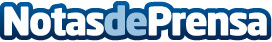 Los Fisioterapeutas alertan de formaciones sin salida profesionalEjercer la actividad de Fisioterapia sin la posesión del título oficial supone la comisión del delito de intrusismo, recogido en el Código PenalDatos de contacto:Noelia Perlacia915191005Nota de prensa publicada en: https://www.notasdeprensa.es/los-fisioterapeutas-alertan-de-formaciones-sin Categorias: Nacional Medicina Sociedad Medicina alternativa Recursos humanos http://www.notasdeprensa.es